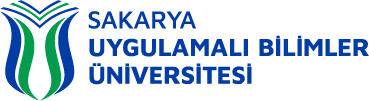 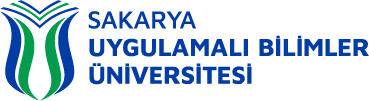 FAKÜLTE KURULUNA ÜYE SEÇİMİ İŞ AKIŞ İŞLEMLERİBağlı Olduğu Alt Süreç: Fakülte Alt SüreciSürecin Sorumluları: Fakülte Dekanı, Fakülte Sekreteri, İlgili İdari PersonelSürecin Uygulayıcıları: Fakülte Dekanı, Fakülte Sekreteri, İlgili İdari PersonelSürecin Amacı: Fakülte Kurulunda Görev Yapacak Temsilcilerin Seçilmesi  Sürecin Girdileri: Toplantı GündemiSürecin Faaliyetleri:1. Seçim yapmak üzere, kadrolu öğretim üyelerinin Dekanlık tarafından toplantıya davet edilmesi2. Gizli oyla yapılacak seçim için, üye sayısı kadar mühürlü oy pusulası ve zarfın hazırlanması3. Seçime üye tam sayısının yarıdan bir fazlası katıldıysa ve ilk turda salt çoğunluk sağlandıysa ikinci tura ardından üçüncü geçilmesi4. Dördüncü turda adayların aldığı oylar eşitse beşinci tura geçilmesi5. Dekan’ın beşinci tur sonunda eşit oy alanlardan birini Fakülte Kuruluna Temsilci Üye olarak atamasıSürecin Çıktıları: Fakülte Kuruluna Temsilci Üye Seçmek Üzere Seçilen Öğretim Üyesi SayısıPerformans Göstergeleri: Fakülte Kuruluna üye seçilmesi. Sürecin Müşterisi: Akademik PersonelSürecin Tedarikçisi: Teknoloji Fakültesi DekanlığıSüreci Tanımlayanlar: Süreç Sorumlusu ve Uygulayıcıları, Süreç Yönetimi Çalışma Grubu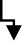 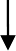 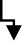 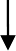 Seçim yapmak üzere , kadrolu öğretim üyeleri Dekanlık tarafından toplantıya davet edilir.İlk turda salt çoğunluğuH	sağlayan aday	Evar mı?Seçime üye tam sayısınınyarıdan bir	Hfazlası katıldı mıEİkinci turdasalt çoğunluğu	Esağlayan adayvar mı?Seçim sonucu Rektörlüğe bildirilir. Oy pusulaları, tutanaklar, yapılan yazışmalar birer örneği seçilen adayın özlük dosyasına konur.HEÜçüncü turda salt çoğunluğu sağlayan aday var mı?H	Dördüncü	Hturda adayların aldığı oylareşit mi?E	HBeşinci	ETurda oylar eşit mi?